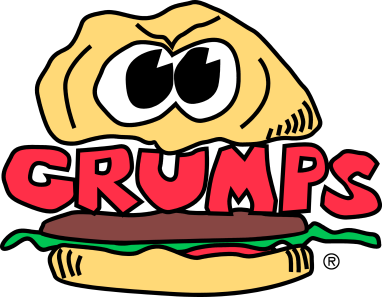 Sandwich Board Opening ProceduresGrill Set Up:Fill shakers with appropriate seasonings and place in appropriate placesMelt left over margarine in butter pan(s)Add additional block(s) of margarine for appropriate days businessSee “Kitchen Prep Procedures” Retrieve raw onion parts for “Grilled Onions” from walk in.   Place onion parts, melted margarine and Grumps seasoning on hot grill to begin grilling  (If there are any unused raw onions left, return to walk in stored in appropriate labeled container)Retrieve raw mushrooms from walk inPlace raw mushrooms, melted butter, and Grumps seasoning on hot grill to begin grilling  (If there are any unused raw mushrooms left, return to walk in stored in appropriate labeled container)Once Grilled Onions and Grilled Mushrooms have finished cooking, remove from grill and place in bain- maries.Retrieve green chile’s from walk in or sandwich board (Note: there could be left over green chile’s from previous day business, if so, use these first)Place green chile’s in bain- maries on grillSandwich Board Set Up:Remove lids from hotel pans in top of sandwich boardRemove food service film from patty tub, patty tray and chicken containerFill sanitizer buckets with appropriate solution and place in designated areas (See MOD)Retrieve kitchen knife and put in sanitizer bucket under kitchen cartAssist with any food prep that is required (See MOD)Throw away all trash accumulated during set up proceduresTake all dirty dishes, lids, trays, utensils, etc, to wash sink areaClean up any mess made during Grill Set Up and/or Sandwich Board Set UpPerform any other duties as assigned by the Manager on Duty                                                                                                                                      